АДМИНИСТРАЦИЯКРАСНЕНСКОГО СЕЛЬСКОГО ПОСЕЛЕНИЯПАНИНСКОГО МУНИЦИПАЛЬНОГО РАЙОНАВОРОНЕЖСКОЙ ОБЛАСТИПОСТАНОВЛЕНИЕот   22.02.2018 г.    № 19                                                             п.ПерелешиноОб утверждении схемы размещениянестационарных торговых объектовна территории Красненского сельскогопоселения Панинского муниципальногорайона Воронежской области       В соответствии с федеральными законами от 6 октября 2003г. 131-ФЗ «Об общих принципах организации  местного самоуправления в Российской Федерации», от 28 декабря 2009г.  № 381-ФЗ  «Об основах государственного регулирования торговой деятельности в Российской Федерации», Законом  Воронежской области от 30.06.2010 г. № 68-ОЗ «О государственном регулировании торговой деятельности на территории Воронежской  области», приказом департамента предпринимательства и торговли  Воронежской области от 22.06.2015 г. № 41 «Об утверждении порядка  разработки и утверждения  схемы размещения нестационарных торговых объектов органами местного самоуправления муниципальных образований на территории Воронежской области», Уставом Красненского сельского поселения, в целях упорядочения размещения нестационарных торговых объектов, создания условий для обеспечения населения услугами торговли и общественного питания на территории Красненского сельского поселения  постановляю:1.Утвердить схему размещения нестационарных торговых объектов на территории Красненского сельского поселения Панинского муниципального района  Воронежской области  согласно  приложениям №1, №2  сроком  на 5 лет                                                                                                                                                                                                                                                            2.  Администрации Красненского сельского  поселения довести до сведения  всех организаций независимо от организационно-правовой формы и индивидуальных предпринимателей, осуществляющих торговую деятельность на подведомственной территории, а так же некоммерческие организации, выражающие интересы субъектов малого и среднего предпринимательства и  другим заинтересованным  структурам   обеспечить   размещение  нестационарных торговых объектов на территории Красненского сельского поселения в  соответствии со схемой  постановления приложения №1, № 2;3. Признать постановление администрации Красненского сельского поселения Панинского муниципального района Воронежской области от 20.03.2017г.  №25  «Об утверждении схемы размещения нестационарных торговых объектов на территории Красненского сельского поселения»  утратившим силу.4. Опубликовать настоящее постановление в периодическом печатном издании «Муниципальный вестник Красненского сельского поселения».5.   Настоящее постановление вступает в силу с момента опубликования.6. Контроль за исполнением настоящего постановления оставляю за собой.Глава Красненского сельского поселения                            Челнакова Т.А.Приложение № 1 к постановлению администрации Красненского   сельского поселения                                                                                                  Панинского муниципального района                                                             Воронежской областиот  22.02.2018 г.   № 19СХЕМАразмещения нестационарных торговых объектов на территорииКрасненского сельского поселения Панинского муниципального районаВоронежской областиПриложение №2к постановлению администрации Красненского сельского поселенияот 22.02.2018 г.  №19Схема размещения нестационарных торговых объектов в п.Перелешино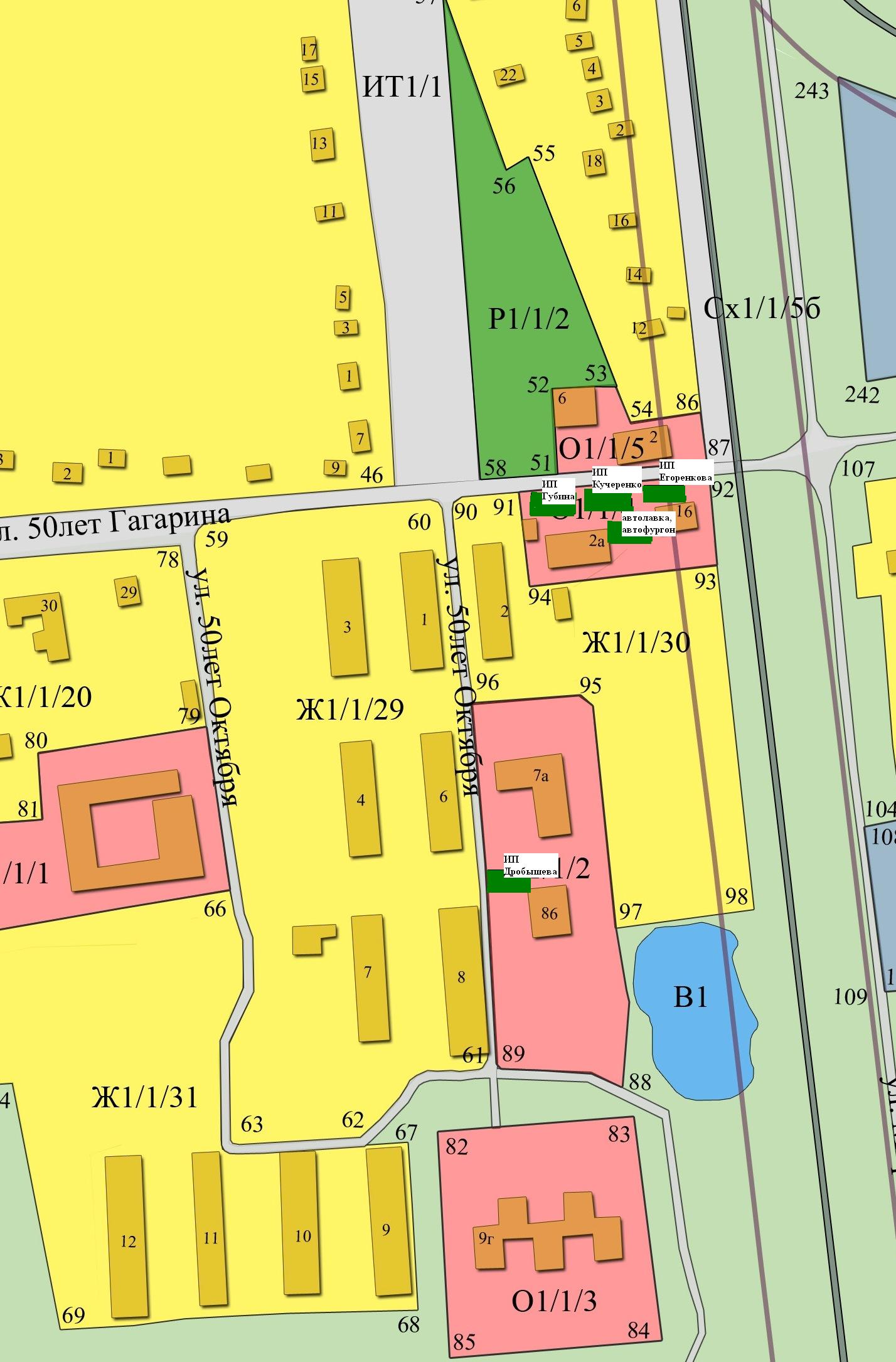 Схема размещения нестационарных торговых объектов в с.Хитровка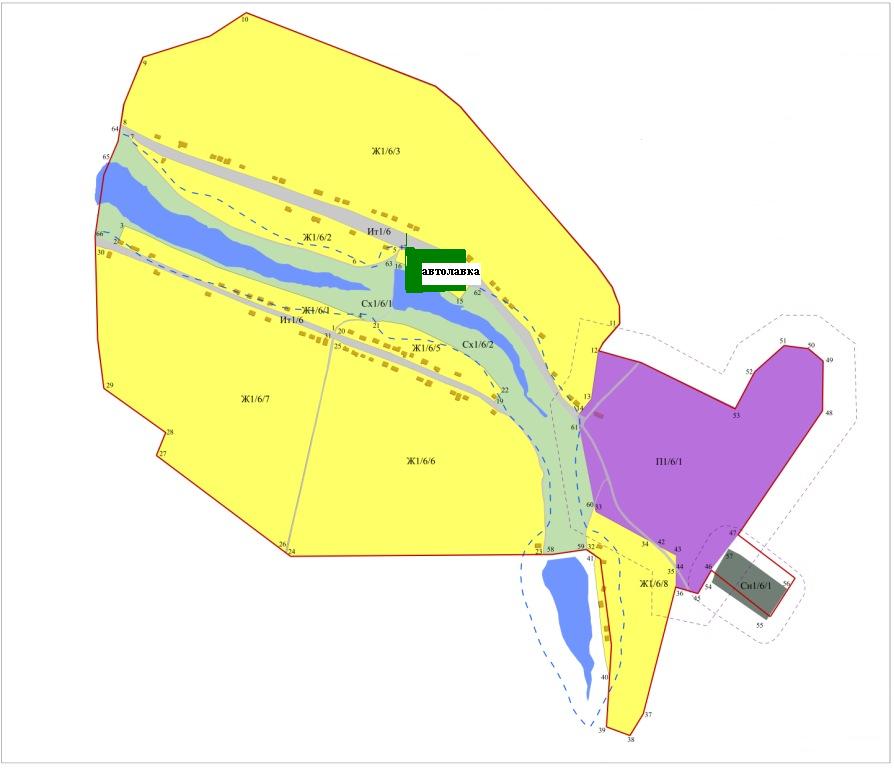                  - нестационарный торговый объект№ п/пАдресный ориентирКоличество нестационарных торговых объектов по одному адресному ориентируТип нестационарного торгового объекта  в соответствии с ГОСТ Р 51303-2013 «Торговля. Термины и определения»Площадь нестационарного торгового объектаГруппа реализуемых товаровИнформация об использовании нестационарного торгового объекта субъектами малого и среднего предпринимательства Период размещения нестационарного торгового объекта123456781п.Перелешино, ул. 50 лет Октября, площадь около магазина, 1 а1автолавка, автофургон200Промышленные товары, товары хозяйственного и бытового назначенияСубъекты малого и среднего предпринимательства2 раз  в неделю (среда, суббота)2п.Перелешино, около аптеки ул.50 лет Октября 1в2лоток3одеждаСубъекты малого и среднего предпринимательства ежедневно3п.Перелешиноул.50 лет Октября, 241Торговый павильон34Продукты питанияСубъекты малого и среднего предпринимательства ежедневно4с.Хитровка, ул.Кирова, около д.40 1автолавка20Продукты питания, промышленные товары, товары хозяйственного и бытового назначенияСубъекты малого и среднего предпринимательства2 раза в неделю(вторник, пятница)